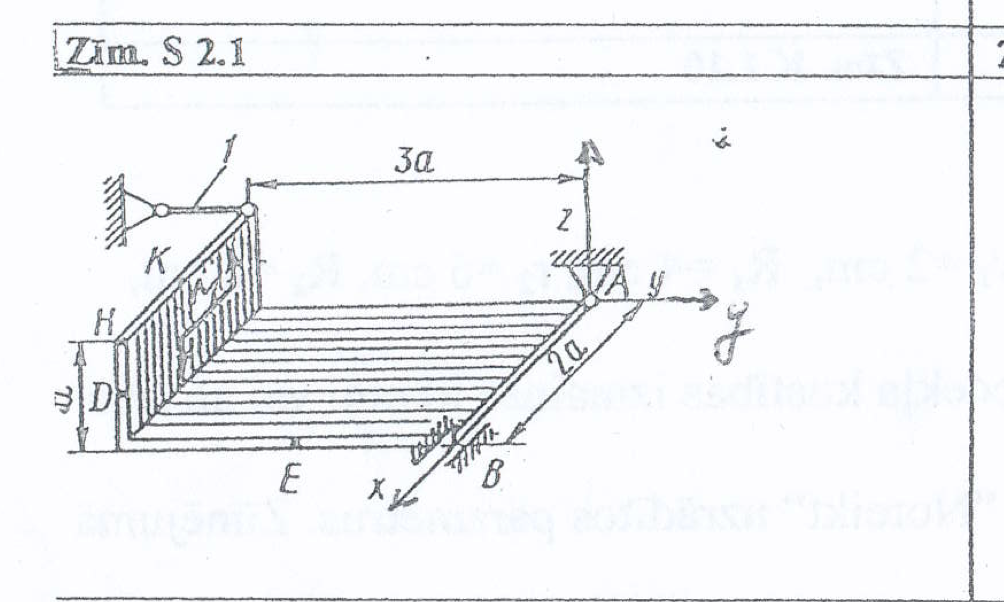 Дано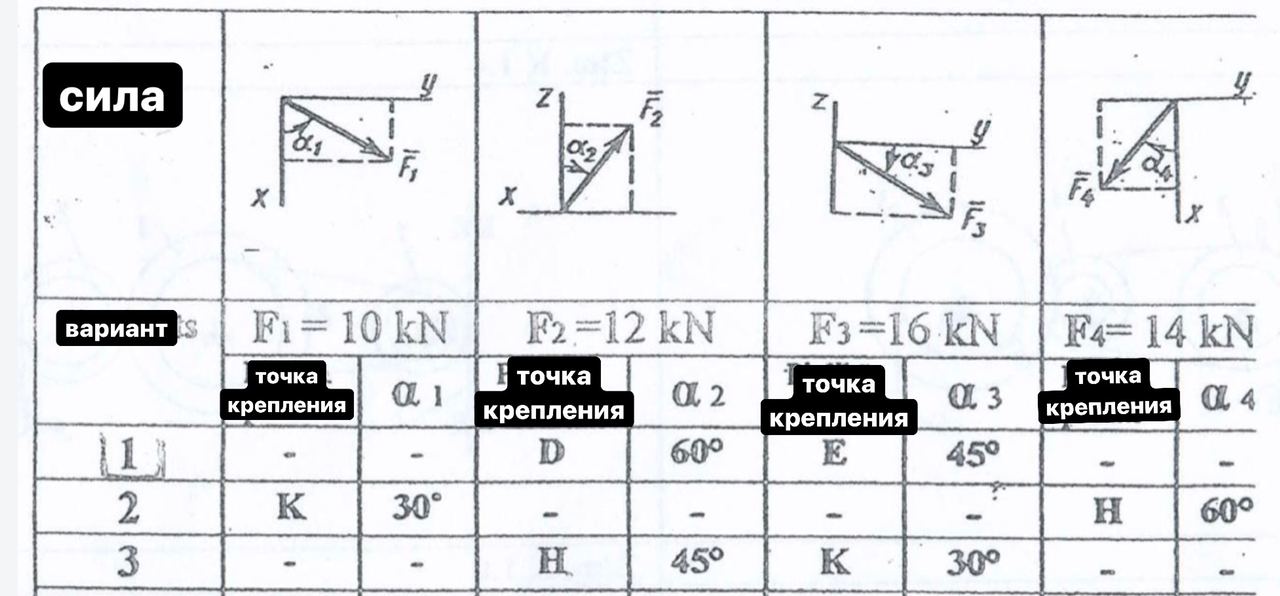 Две соединенные однородные пластины, гравитационные слои G1 = 5 kN G2 = 3 kN. которые прикреплены с помощью молотка и стержней.  Затем на него действуют две силы(смотреть таблицу.) и пара сил с моментом a=0.6m M=4kNm .Найти реакцию шарнира